ТРЕНИНГ ЭФФЕКТИВНОГО ВЗАИМОДЕЙСТВИЯ РОДИТЕЛЕЙ С ДЕТЬМИ МУДРОСТЬ СЕМЕЙНЫХ ОТНОШЕНИЙ Семёнова Ю.А., психолог  отделения психолого-педагогической помощи «Сектор семейного устройства детей и сопровождения замещающих родителей»  «Сектор постинтернатного  сопровождения детей-сирот» «Экстренная детская помощь»  БУ «Центр социальной помощи семье и детям «Зазеркалье»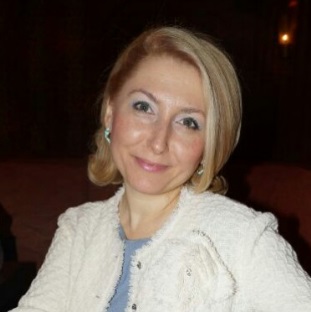 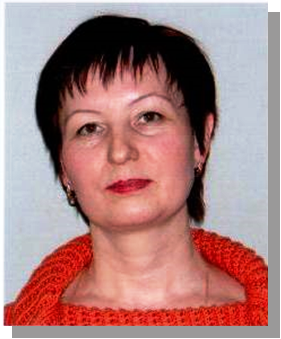 Галимьянова И.А., психолог  отделения  психолого-педагогической помощи «Сектор семейного устройства детей и сопровождения замещающих родителей» «Сектор постинтернатного сопровождения детей-сирот» «Экстренная детская помощь»БУ «Центр социальной помощи семье и детям «Зазеркалье»Актуальность      Проблема жизнеустройства детей-сирот и детей, оставшихся без попечения родителей, приобрела сегодня в нашей стране новое звучание. Все больше россиян принимают в свои семьи детей-сирот. Адаптация детей-сирот в приемной семье имеет целый ряд особенностей, поскольку эти дети испытывают трудности при овладении социальными знаниями, умениями и навыками, у них есть отставание в психическом, интеллектуальном и физическом развитии, возникают трудности при установлении эмоциональных связей с другими людьми, в первую очередь с приемными родителями. Несмотря на то, что ребенок, оставшийся без попечения родителей, определен в  семью и замещающие родители получили необходимые знания, им всем – и детям, и взрослым  непросто справиться с теми трудностями, которые возникают в ходе становления новой семьи. Наличие трудностей в новой семье – это естественное явление, особенно в адаптационный период. Часто непонимание ребенка со стороны приемных родителей обусловлено тем, что они не успели узнать особенности приемного ребенка. Также это может быть нежелание ребенка принимать новые правила проживания, требования родителей, традиции новой семьи. Первое время он очень остро и болезненно воспринимает замечания в свой адрес. Период адаптации очень сложен как для ребенка, так и для приемных родителей. В этот период приемной семье необходимо своевременно оказать профессиональную помощь, чтобы не допустить конфликта, который может привести к возврату ребенка в учреждение. Наиболее привычной для семьи является индивидуальная работа с психологом. Но она не позволяет передать опыт разрешения различных ситуаций в других семьях. Анализ вопросов, с которыми обращаются семьи на консультацию к психологу, показывает, что наиболее актуальными  и распространенными   являются вопросы по поводу разрешения конфликтных ситуаций во взаимоотношениях детей с замещающими родителями, приемными и кровными детьми, приемными детьми  между собой.В связи с этим и был разработан наш тренинг, который является частью программы «К Новой семье», направленной на поддержку и помощь замещающей семье и  приемному ребенку в решении проблем адаптации в новых жизненных условиях. Цель Содействие укреплению отношений между родителями  детьми в период адаптации в замещающей семьеЗадачиПовысить компетентность членов семей в вопросах разрешения конфликтных ситуаций.Сформировать навыки успешного и конструктивного взаимодействия  между приемными родителями и детьми (умение выражать свои чувства, эмоции, переживания). Содействовать активизации совместной деятельности родителей и детей.Создать условия для общения замещающих семей друг с другом.Целевая группа:- приемные родители, приемные дети; - опекуны и попечители, опекаемые и подопечные;- члены замещающих семей (кровные дети и другие родственники). Ресурсы (кадровые, материально-технические, информационные, методические)Кадровые ресурсы: заместитель директора -1, заведующий отделением-1, специалист по социальной работе-1, социальный педагог-1, психолог-2.Материально-технические ресурсы:2 кабинета психолога; 1- компьютерной диагностики; тренинговый зал;  программное обеспечение «АИС УСОН», «АИС РППСУ», «АИС БДСД»; локальная сеть; принтер; ксерокс; техническое оборудование (аудио-видеопроекторы); канцелярские товары: бумага, карандаши, фломастеры, мелки, ручки, краски, ватман, пластилин  и другие.Информационные ресурсы:- интернет – ресурсы:БУ «Методический центр развития социального обслуживания» (http://methodcentr.ru/ ),профессиональное сообщество  «Социальная защита Югры» (http://socioprofi.com/),БУ «Центр социальной помощи семье и детям Зазеркалье» (http://zazerkalie86.su)ВКонтакте https://vk.com/socuslugi.ugra, Перспективное детство Югры (http://pdugra.ru/),  Фонд поддержки детей, находящихся в трудной жизненной ситуации (http://fond-detyam.ru/)- информация Управления по опеке и попечительству Администрации города Сургутаhttp://admsurgut.ru/rubric/816/Opeka-i-popechitelstvoМетодические ресурсы:- подбор и систематизация методической литературы по данной тематике;-подбор психологических диагностик, направленных на изучение особенностей  детско-родительских отношений, уровня родительской и детской тревожности, уровня комфортности  пребывания детей в замещающей семье;- разработка информационных памяток для родителей;- разработка тренинга, корректировка.Формы работы:- организационные: подготовка к реализации практического цикла занятий, домашнее визитирование, набор групп участников, информационное обеспечение;- исследовательские: проведение диагностики замещающих семей (входные данные, выходные данные), анкетирование замещающих родителей;- практические: проведение  практического цикла занятий, индивидуальных консультаций;- аналитические: анализ проведенных групповых занятий, индивидуальных консультаций, подведение итогов работы, анализ полученных результатов  Основные методы и приемы работы:Методы работы:психологическая диагностика (интервьюирование, тестирование, анкетирование),социально-психологическое консультирование, практические  занятияПриемы работы: активное слушание, игровая терапия, арт-терапия, дискуссии,  визуализация, индивидуальная и групповая рефлексияНаправления деятельности, комплекс мероприятий в рамках практического цикла занятийПроблемные вопросы при реализации практического цикла занятий.При реализации этапов организации  и проведения практического цикла занятий выявлены следующие трудности:- закрытость замещающих семей;- трудности в обозначении характера проблем, возникающих внутри семьи;   - трудности выстраивания детско-родительских отношений;- трудности принятия имеющихся семейных правил  Нормативно-правовые акты, регулирующие реализацию мероприятий, проводимых с замещающими семьями- Конвенция ООН о правах ребенка; - Федеральный закон от 28.12.2013 г. №422-ФЗ «Об основах социального обслуживания граждан  в Российской Федерации» (с изменениями);- Федеральный закон от 08.12.1995 г. №223 –ФЗ «Семейный кодекс Российской Федерации» (с изменениями);- Федеральный закон от 24.06.1998г. № 124 –ФЗ «Об основных гарантиях прав ребенка в Российской Федерации» (с изменениями)Наименование отделения, реализующего практический цикл занятий с указанием специалистов (количество, функции) - отделение психолого-педагогической помощи:Занятие 1 «Семья и я в ней»Цель: знакомство и формирование доверительных отношений в группе.   Задачи:- создать ситуацию взаимодействия и сотрудничества у участников группы; - актуализировать  потребность в совместных детско-родительских играх;- способствовать развитию взаимной эмпатии участников.Ход занятияОрганизационная часть (5 мин)- Представление ведущих- Объявление темы и цели тренинга- Обсуждение регламента- Изготовление визиток. Представление участников. Мы предлагаем Вам представиться и ответить на вопросы:- Какое у Вас настроение?- Что хотели бы получить на сегодняшнем занятии?»2.  Упражнение  «Имя» (20 мин)Цель: продолжение знакомства, развитие памяти и внимания.Участник по одному называет свое имя. Остальные говорят прилагательные, начинающиеся с первой буквы имени этого человека. Он выбирает себе то, которое ему больше понравилось.  И произносит, например,  «Я Ирина – интересная». Следующий участник  сначала называет имя и прилагательное предыдущего, а затем свое имя. И все снова придумывают ему эпитеты. 3.  Игра «Ветер дует на того, кто…» (10 мин)Цель: снятие эмоционального напряжения.Задание участникам: «Ветер дует на того, кто…-  любит мороженое,-  носит брюки,-  сегодня завтракал…»4.  Правила группы (5 мин) Осуждение и принятие правил:  - Общение по принципу  «здесь и сейчас».- Доверительный стиль общения и искренность в общении. - Предложения должны звучать именно от себя (например, «Я думаю, что…»), а также, не должно быть безадресности, (например, «многие (все, большинство) осуждают меня»).- Конфиденциальность всего происходящего в группе.-  Безоценочность суждений членов группы.- При обсуждении происходящего, важно оценивать не участника, а только его действия и поведение. Например, вместо «Ты мне не нравишься!», следует сказать «Мне не нравится твоя манера поведения!»- Уважение говорящего и правило «Стоп».- Активное участие в межличностном взаимодействии между членами группы. Только участник, активно работающий в группе, может почерпнуть из нее что-то для себя.5. Правила семьи (20 мин) - В каждой семье есть свои правила.Правила – это ожидание того, как  люди должны вести себя в определенных ситуациях и обстоятельствах. Правила говорят, что приемлемо  и что неприемлемо. Они также говорят о том, какие представления влечет за собой выполнение или невыполнение правил. Существует два типа правил: гласные и негласные. Гласные правила - самые простые. Они включают такие вещи, как: «Не перебивай», «Не болтай с полным ртом» и т.д. Есть также негласные правила. Например, в некоторых семьях не принято быть сердитыми, но вполне приемлемо впадать в депрессию. Никто не думает об этом, но правило таково: когда события развиваются не по-твоему, ты не можешь сердиться, но можешь расстраиваться. В некоторых семьях слезы неприемлемы или простительны только женщинам. А мужчина вместо слез может рассердиться.Основная задача правил – контролировать способы взаимоотношений в семье. Они помогают сохранять равновесие внутрисемейных отношений.- Какие гласные и негласные правила существуют у вас в семье? (участникам предлагается написать 10 правил семьи)Обсуждение: участники зачитывают правила.- Какие правила часто нарушаются?- Что нужно сделать, чтоб соблюдать это правило?- Как научиться соблюдению правил? 6. Упражнение «Броуновское движение» (5 мин)Цель: снятие эмоционального напряжения.Участникам предлагается поздороваться двумя руками, передвигаясь в           пространстве с закрытыми глазами. «Найти самые горячие руки, самые сильные руки, самые нежные руки». (Упражнение выполняется молча)7. Упражнение «Я имею право…» (20 мин)Цель: способствовать  пониманию у каждого участника значимости равноправия в семье; формированию уважительного отношения друг к другу.Участники записывают свои права Каждый зачитывает свой список по кругу: «Я имею право…»Затем участники снова зачитывают свой список прав, но начинают его со слов «Мои близкие имеют право…»Обсуждение- Какие чувства вызвало это задание?Перерыв8. Упражнение «Идеальный образ» (30 мин)1. Участникам предлагается ответить на вопросы:-Каким должен быть идеальный мальчик?-Какой должна быть идеальная девочка?-Каким должен быть идеальный папа?-Какой должна быть идеальная мама? (Ответы записываются на доске)2. Участники рисуют образ идеального мальчика (девочки)  для детей, идеального папы (мамы) для родителей. (Лист бумаги складывается пополам, каждый рисунок выполняется на половине листа)3. На второй части листа нарисовать свой собственный образ.Обсуждение:- Чем похожи эти рисунки?- Чем отличаются? - Чем можете гордиться?- Хотелось бы что-то добавить в рисунок себя?9. Игра «Стиральная машина» (7 мин)Цель: снятие мышечного напряжения; осознание личностных границ.Участники становятся парами друг за другом, взявшись за руки. Руки подняты вверх. Образуют туннель. Один из игроков проходит через  туннель, обозначая свою роль. («Я грязные брюки», «Я тонкая белая сорочка», «Я пуховик» и т.д.). В зависимости от этого остальные участники выбирают интенсивность движений, изображая стирку.Обсуждение:- Что понравилось?- Что не понравилось?- Были грубые для вас прикосновения?Подвести участников к выводу о значимости личностных границ.10. Упражнение «Я настоящий, а это значит…»(10 мин)Цель: повышение уверенности в себе.- Произнести по кругу фразу в позитивном уверенном тоне  «Я настоящий, а это значит...» (три круга)Обсуждение:- Что понравилось?- Что было важно?11. Игра «Переглядки» (10 мин)Цель: способствовать развитию умения «понимать друг друга без слов»; развитие внимания; снятие эмоционального напряжения.Группа делится пополам. Одна часть участников сидят на стульях (один стул остается пустой). Остальные становятся за стулья, руки на  спинку впереди стоящего стула. Задача игрока, который стоит за пустым стулом, невербально, знаком пригласить одного из сидящих игроков на свой стул. Задача остальных не пустить этого игрока.12. Упражнение «Комплименты» (15 мин)Цель: закрепление позитивного опыта на занятии. Задание: Участники пишут на листочках свои положительные качества (по количеству участников). Затем все записки складываются в шляпу, ведущий перемешивает их и предлагает участникам вытянуть одно качество. Далее участник дарит его тому, кому оно подходит (без комментариев). Получатель также не комментирует процесс. После того, как все качества вытянуты, участники по кругу зачитывают свои записки.Рефлексия опыта      Ведущий просит поделиться опытом, полученным в результате работы.Обратная связь:- Что получили, узнали сегодня на занятии?- С каким настроением уходите? Домашнее задание: - узнать информацию о своем имени;- работа с правилами семьи.Занятие 2 «Конфликты  и пути их разрешения»Цель: актуализация знаний о понятии «конфликт».Задачи:- познакомить участников со способами разрешения конфликтов;- способствовать формированию навыков конструктивного выхода из конфликтов;- способствовать развитию навыков распознавания внешних проявлений основных эмоций и чувств других людей.Ход занятия1. Приветствие (10 мин)- Что нового и хорошего произошло за эту неделю?- Что было полезно на прошлом занятии, что вы уже применили в жизни? 2. Обсуждение домашнего задания (10 мин)- Кто узнал и может рассказать о значении своего имени?- Что помогает выполнять правила семьи?3. Игра  «Фруктовый салат» (5 мин)Цель: снятие эмоционального напряжения.Участники сидят на стульях. Ведущий стоит.Ведущий делит участников, называя их фруктами (яблоко, банан, груша). По команде участники меняются местами: «яблоки с яблоками», «груши с грушами» и т.д. Когда ведущий говорит «фруктовый салат», меняются все местами. Ведущим становится тот, кто остался без места.4. Упражнение «Создание рисунка по кругу». (15 мин)Цель: формирование умения бесконфликтного взаимодействия.Участники  сидят в кругу. У каждого чистый лист бумаги и фломастер (карандаш). За две минуты все что-нибудь рисуют на своих листах. Далее передают свой лист соседу справа. Игра идет, пока лист не вернется к хозяину. С каждой передачей листа другому участнику время сокращается на 5-10 сек. Обсуждение - Что чувствовали, когда рисовали на чужом рисунке?- Что чувствовали, когда ваш рисунок вернулся к вам?5. Игра «Переглядки» (5 мин)Цель: способствовать развитию умения «понимать друг друга без слов»; развитие внимания; снятие эмоционального напряжения.Группа делится пополам. Одна часть участников сидят на стульях (один стул остается пустой). Остальные становятся за стулья, руки на  спинку впереди стоящего стула. Задача игрока, который стоит за пустым стулом, невербально, знаком пригласить одного из сидящих игроков на свой стул. Задача остальных не пустить этого игрока.6. Упражнение «Испорченный рисунок» (30 мин)Цель: формирование навыков конструктивного выхода из конфликта; позитивного мышления.Участники  делятся на две группы. Каждая группа выбирает себе место и создает общий рисунок на тему «Летний отдых».Затем команды меняются рисунками. Задача – « испортить» рисунок другой команды. При этом нельзя рвать, мять, делать дырки.Затем рисунки возвращаются к «хозяевам». Задача «хозяев»  - исправить  рисунок.Обсуждение- Что чувствовали, когда рисовали свой рисунок?- Что чувствовали, когда портили чужой рисунок? - Что чувствовали, когда увидели свой испорченный рисунок?- Что помогло справиться с чувствами?Подвести участников к  выводу о том, что «плохо портить» чужие вещи. Это является поводом для конфликтов. Но любой конфликт можно урегулировать.Перерыв7. Основная  часть «Конфликты» (20 мин)Цель: актуализация чувств, вызываемых конфликтом; формирование позитивных образов решения конфликтных ситуаций.- Какие ассоциации возникают у вас при слове «конфликт»? (ответы записываются на доске).Далее ведущий просит всех участников встать и с закрытыми глазами «подержать» перед собой то, что в их представлении является «конфликтом», прислушаться к своим чувствам.Затем взять пластилин и вылепить этот образ. - Что получилось?- Какие чувства вызывает образ?- Хотелось бы что-то изменить?Участникам предлагается трансформировать получившийся образ в то, что будет вызывать приятные чувства.Осуждение:- Какие чувства вызвало упражнение?8. Упражнение «Природные явления» (5 мин)Цель: снятие мышечного напряжения. Все участники встают в круг друг за другом. Ведущий произносит слова и показывает действия; все участники одновременно повторяют действия за ведущим.«Зашумел легкий ветерок» - пальцами рук аккуратно поводить по спине.«Зашелестели листья» - сделать круговые движения ладонями рук по спине.«Полил легкий дождик» - слегка побарабанить  подушечками пальцев по спине впереди стоящего.«Дождь полил сильнее» -  усилить движения.«Пошел град» - слегка побарабанить кулачками.«А теперь просто погладить  спину»После чего участники разворачиваются в другую сторону и упражнение повторяется.9. Упражнение «Яблоко и червячок»  (10 мин)Цель: осознание участниками предпочтительного  способа решения конфликтов.Сядьте удобнее, закройте глаза и представьте на минуту, будто вы — яблоко. Спелое, сочное, красивое, ароматное, наливное яблоко, которое живописно висит на веточке. Все любуются вами, восхищаются. Вдруг, откуда ни возьмись, подползает к вам червяк и говорит: «Сейчас я тебя буду есть!». Что бы вы ответили червяку? Откройте глаза и запишите свой ответ.10.  Информационная часть (30 мин)Цель: знакомство со способами разрешения конфликтных ситуаций.- Какие способы выхода из конфликта Вы знаете?Способы выхода из конфликтной ситуации (по К. Томасу).Конкуренция предполагает сосредоточение внимания только    на своих интересах, полное игнорирование интересов партнера.Избегание характеризуется отсутствием внимания, как к своим интересам, так и к интересам партнера.Компромисс — достижение «половинчатой» выгоды каждой стороны.Приспособление предполагает повышенное внимание к интересам другого человека в ущерб собственным.Сотрудничество является стратегией, позволяющей учесть интересы обеих сторон.Участникам предлагается проанализировать способы разрешения конфликтов, стиль поведения в конфликтной ситуации, «плюсы» и «минусы» этих стилей. А теперь, когда вам известны способы выхода из конфликтной ситуации, проиллюстрируем их результатами упражнения «Яблоко и червячок». (Участник зачитывают свои ответы).Примерные ответы участников семинара.Конкуренция: «Сейчас, как упаду на тебя и раздавлю!»Избегание: «Вон, посмотри, какая там симпатичная груша!»Компромисс: «Ну, хорошо, откуси половинку, остальное оставь моим любимым хозяевам!»Приспособление: «Такая, видимо, у меня доля тяжкая!»Сотрудничество: «Посмотри, на земле есть уже упавшие яблоки, ты их ешь, они тоже вкусные!»Примеры ответов участников семинара.Конкуренция: «Сейчас как упаду на тебя и раздавлю!»Избегание: «Вон, посмотри, какая там симпатичная груша!»Компромисс: «Ну, хорошо, откуси половинку, остальную часть оставь моим любимым хозяевам!»Приспособление: «Такая, видимо, у меня доля тяжкая!»Сотрудничество: «Посмотри, на земле есть уже упавшие яблоки, ты их ешь, они тоже вкусные!»Как бы нам не хотелось этого, едва ли возможно представить и, тем более, осуществить совершенно бесконфликтное взаимодействие между людьми. Иногда даже важнее не избежать конфликта, а грамотно выбрать стратегию поведения в конфликтной ситуации и привести стороны к конструктивному соглашению. Только переговоры, которые помогут выяснить истинные причины поведения, способствуют урегулированию взаимоотношений и установлению сотрудничества обеих сторон.11. Игра «Дракон кусает хвост» (5 мин)Цель: эмоциональная разрядка.Участники встаю в шеренгу друг за другом. Первый игрок – это «голова» дракона. Последний – «хвост». Задача: «голова» должна поймать свой «хвост». Затем участники меняются местами. В качестве «головы» должен побывать каждый участник.12. Упражнение «Угадай чувство» (15 мин)Цель: способствовать развитию навыков распознавания эмоционального состояния другого.Участники по очереди вытягивают  карточки с названиями чувств. Каждый должен мимикой и жестами показать, то чувство, которое написано в карточке. Остальные угадывают.Обсуждение:- Что легче, показывать или отгадывать чувства?- Как эти навыки можно использовать в конфликтных ситуациях?(В конфликтных ситуациях трудно справиться с чувствами и переживаниями. Могут помочь три «волшебных» вопроса»:  «Что с тобой происходит?», «Чего ты хочешь?»,  «Чем я могу тебе помочь?»)13. Упражнение «Подарок» (5 мин)Цель: закрепление дружеских отношений между членами группы.- Пусть каждый из вас по очереди сделает подарок своему соседу слева (по часовой стрелке). Подарок надо сделать («вручить») молча (невербально), но так, чтобы ваш сосед понял, что вы ему дарите. Пока все не получат подарки, говорить не надо. Все делаем молча.Обратная связь:- Что получили, узнали сегодня на занятии?- С каким настроением уходите? Социальный эффект и предполагаемые  результаты реализации тренингаПовышение уровня знаний замещающих родителей о психологических особенностях, особенностей процесса адаптации детей-сирот и детей, оставшихся без попечения родителей в новых условиях (14 семей). Повышение мотивации клиентов данной категории на разрешение трудных ситуаций в детско-родительских отношениях (рост посещаемости консультаций психологов на 35%).Понижение уровня тревожности у родителей (с 54% на 17%), у детей (с 70% на 34%).Выработка правил семьи в 5 семьях, пересмотр и коррекция в 9, в связи с изменившейся ситуацией.Изменение внутрисемейных отношений, они становятся более теплыми.Снижение общего уровня конфликтности отмечается практически во всех семьях.  Улучшение отношений у детей с окружающими и сверстниками Расширение представления у родителей о возможностях детей,  их творческих способностях, достижениях через позитивную совместную деятельность (игровую, арт-терапевтическую).Более уважительное отношение родителей к чувствам детей. Открытое проявление своих чувств детьми.                    Чувство принадлежности к приемной семье стало очевидным из бесед с детьми и рисуночных тестов.Вывод: в результате проведенной работы появляется перспектива  формирования  эмоциональной  привязанности между всеми членами семей. Приложение 1Методический  материал, используемый  для диагностики   замещающих  семей Приложение 2Способы разрешения конфликтов, стиль поведения в конфликтной ситуацииСписок литературыБондаревская, Е. В. Ценностные основания личностно-ориентированного воспитания. Педагогика: М.: 2001.Васильев, А. Нужны ли нам детские дома? / А. Васильев // Социальная педагогика. – 2007. - № 3. – С. 95-102.Вершинин, В. «Раздача» сирот, приемная семья: на что надеемся, господа? [Текст] / В. Вершинин // Социальная педагогика. – 2008. - № 1. – с. 89-100.Возрастные стандарты социализации детей-сирот. / Под ред. Е.М. Рыбинского – М.: 1999.Воспитание и развитие детей в детском доме. Хрестоматия. / Под ред. Иванова Н.П. М.: АПО, 1996. Гневашева, Л. А., Мусатова И.Б. Программа системного мониторинга состояния качества условий пребывания и развития детей-сирот и детей, оставшихся без попечения родителей, в учреждениях временного и постоянного проживания и в семьях граждан. Ханты-Мансийск, Полиграфист, 2008.Гольдштеин, А. П. Развитие навыков подростка. - М.: 1999.Гринберг, С. Н. Приемная семья: психологическое сопровождение и тренинги / С.Н. Гринберг, Е.В Савельева, Н.В Вараева, М.Ю Лобанова// СПб.: Речь, 2007.Захарова, Ж. Детский дом: быть или не быть / Ж. Захарова //Социальная педагогика. – 2008. - № 1. – С. 101-105.Иванова, Н. П. Воспитание и развитие детей в детском доме / Н.П. Иванова.- Хрестоматия. М.: 1998.Караковский, В. А. Новикова Л.И. Селиванова Н.Л. Воспитание? Воспитание...Воспитание! М.: 2000.Красницкая, Г. С. Усыновление: вопросы и ответы. - М.: 1987.Красницкая, Г. С. Вы решили усыновить ребенка / Г.С. Красницкая, А.М. Прихожан, Н.Н. Толстых, О.А. Кабышев, А. Шатов // М.: Дрофа, 2001.Кибирев, А. А. Организационно-педагогическая модель успешной социализации воспитанников учреждений интернатного типа. Теоретические аспекты и педагогические технологии: учебно- методическое пособие, г. Хабаровск, 2005.Методические рекомендации по подготовке и сопровождению замещающих семей. / Под ред. Смыкало Л.В. – СПб.: Санкт-Петербургская общественная организация «Врачи детям», 2010. –202 с.Ослон, В. Н. Жизнеустройство детей-сирот. Профессиональная замещающая семья. М.: 2006.Ослон, В. Н. Психологическое сопровождение семьи с приемным ребенком: концепция, инновационные технологии // Электронный журнал «Психологическая наука и образование», 2010, № 5 // http://psyjournals.ru/files/33832/psyedu_ru_2010_5_Oslon.pdfОслон, В. Н. Замещающая профессиональная семья как одна из моделей решения проблемы сиротства в России [Текст] / В. Н. Ослон, А. Б. Холмогорова //Вопросы психологии. – 2001. - № 3. – с.79-90.Ослон, В. Н. Ребенок в неродной семье: психологические проблемы усыновителей / В. Н. Ослон //  Защити меня!  - 2008. - № 1. –С. 38-39. Психогимнастика в тренинге. Под ред. Н.Ю. Хрящевой. - СПб.:«Речь», 2000.Прихожан,  A. M., Толстых,  Н. Н. Дети без семьи. - М.: Педагогика, 1990.Прихожан,  A. M., Толстых,  Н. Н. Психология сиротства. - СПб, Питер, 2005.Прихожан, A. M., Толстых, Н. Н. Работа психолога в учреждениях интернатного типа для детей, оставшихся без попечения родителей // Рабочая книга школьного психолога. - М.: Просвещение, 1991.Семаго, Н. Я., Семаго, М. М. Проблемные дети. Основы диагностической и коррекционной работы психолога. -  М.: АРКТИ, 2003. Степанов, Н. С. Комплекс психологических методик диагностики социального развития ребёнка и внутрисемейных отношений в замещающей семье. Томск. 2008.Травникова, Н. Г. Психологическая адаптация выпускников детского дома. - СПб, 1999. Терновская,  М. Ф. Книга 4. Процесс работы служб по устройству детей на воспитание в семью. Пособие и тренинг подготовки семей/ М.Ф. Терновская / - М.,2008.Хрусталькова, Н.  А. Воспитание детей в профессионально-замещающих семьях / Н. А. Хрусталькова // Высшее образование сегодня. – 2006. - № 11. – С. 34-36.Шипицина, Л. М. Казакова Е.И. Комплексное сопровождение и коррекция развития детей - сирот: социально-эмоциональные проблемы. СПб. 2000.Шипицина, Л. М., Иванова Е.С. Развитие личности ребёнка в условиях материнской депривации. СПб.: ЛОГУ, 1997.Ярулов, А. Коррекция негативной психической напряжённости детей дошкольного и младшего школьного возраста в условиях детского дома // Сб. материалов. Из опыта работы по реализации федеральной программы «Дети-сироты». М.: ТОО «Симе», 1998.МероприятияЦелевая группа Целевая группа Специалисты учрежденияСпециалисты учрежденияРезультатКатегорияКол-воДолжность К-воРезультатОрганизационный этап (сентябрь 2015г. – октябрь 2015 г.)Организационный этап (сентябрь 2015г. – октябрь 2015 г.)Организационный этап (сентябрь 2015г. – октябрь 2015 г.)Организационный этап (сентябрь 2015г. – октябрь 2015 г.)Организационный этап (сентябрь 2015г. – октябрь 2015 г.)Организационный этап (сентябрь 2015г. – октябрь 2015 г.)Социально-психологическое консультированиеЗамещающие семьи14 семей34 н/лСпециалист по соц. работе,психолог1214 замещающих семей прошли консультирование специалистов Домашнее визитированиеЗамещающие семьи14 семей34 н/лСпециалист по соц.работе,соц. педагог, психолог112Организовано посещение на дому 14 семейПсихологическая диагностикаЧлены замещающих семей14 семей48 челПсихолог2Обработаны  и получены результаты диагностики на начальном этапе (выявлена проблематика)АнкетированиеЗамещающие родители20 челПсихолог2Обработаны и получены результаты анкетированияНабор группЗамещающие семьи4 группы по 12 челСпециалист по соц.работе,соц. педагог11Определен состав групп участников тренингаОсновной этап (ноябрь 2015г. –октябрь 2016г.)  Основной этап (ноябрь 2015г. –октябрь 2016г.)  Основной этап (ноябрь 2015г. –октябрь 2016г.)  Основной этап (ноябрь 2015г. –октябрь 2016г.)  Основной этап (ноябрь 2015г. –октябрь 2016г.)  Основной этап (ноябрь 2015г. –октябрь 2016г.)  Проведение практических занятийЗамещающие семьи4 группы по 12 чел.Психолог 2Проведено 8 практических занятийЗаключительный этап (ноябрь 2016г.)Заключительный этап (ноябрь 2016г.)Заключительный этап (ноябрь 2016г.)Заключительный этап (ноябрь 2016г.)Заключительный этап (ноябрь 2016г.)Заключительный этап (ноябрь 2016г.)Психологическая диагностикаЧлены замещающих семей14 семей48 чел.Психолог2Обработаны  и получены результаты диагностики на заключительном этапе АнкетированиеЗамещающие родители20 чел.Психолог2Обработаны и получены результаты анкетированияПодведение итоговПсихолог2-Получена информация о динамике в детско-родительских отношениях;-Определены направления дальнейшей работы с замещающими семьями;-Составлен план индивидуальной  работы с замещающими семьямиЗаведующий отделением -1Координация деятельности специалистов отделения по выполнению поставленных задач; осуществление контроля качества оказания социальных услуг и их соответствие системе менеджмента качества, выполнением программных мероприятийСоциальный педагог-2Выявление интересов, потребностей, трудностей, проблем в замещающих семьях,  своевременное оказание социально-педагогической помощи и поддержки; осуществление социально-педагогического сопровождения замещающих семей; осуществление социально-педагогического патронажа замещающих семейПсихолог- 7Проведение диагностики внутрисемейных отношений, индивидуально-психологического обследования личности, психологического консультирования, индивидуальных или групповых занятий с клиентами целевой группы. Оказание своевременной психологической помощи и поддержки клиентам целевой группы. Осуществление социально-психологического патронажа семей целевой группы Специалист по социальной работе - 6Разработка индивидуальной программы социальных услуг; формирование  ведение личного дела семьи; осуществление социального патронажа семей несовершеннолетних; координация действий субъектов профилактики в работе с семьей; анализ работы с семьейМетоды и средства диагностики Параметры отслеживанияМетод «Семейная генограмма»;Беседа, наблюдениеМотивыИстория жизни граждан (семьи)Социальное окружение семьиСостояние и структура семьиОпросник «Анализ семейных взаимоотношений» (Э.Г. Эйдемиллер) (тест для родителей детей 3 – 10 лет; для родителей детей от 11 до 21 года)«Измерение родительских установок и реакций» (методика PARI);Тест-опросник родительского отношения к детям Варги-Столина (ОРО);Беседа, наблюдениеОсобенности семейного воспитанияСплоченность и гибкость семейной системыЭмоциональная комфортность семьи и каждого члена в нейРодительское отношение к детямХарактер отношения к ребенку, способы поведения, которые предпочитают родители в общении с ребенком, особенности восприятия и понимания личности ребенка и его поступковМетодика «Ролевые ожидания и притязания в  браке» (РОП) Н. Волковой Беседа, наблюдениеХарактеристика супружеских отношений. Климат в семье (ориентация на совместную или раздельную деятельность, отношение к разводу,                        к патриархальному или равноправному устройству семьи, к сексуальной сфере)Многофакторный                                   (16-факторный) личностный опросник Р.Кеттелла.Опросник «Уровень субъективного контроляЛичностная характеристика граждан и членов их семьиПсихологические особенности личности.Степень ответственности за происходящее«Подростки о родителях» (модификация опросника «Поведение родителей и отношение подростков к ним»)Характеристика детско-родительских отношенийСтильСущность стратегииУсловия примененияНедостаткиСоревнованиеСтремление добиться своего, в ущерб другого.Заинтересованность в победе. Обладание определенной властью. Необходимость срочного разрешения конфликта.Испытание чувства неудовлетворенности при поражении и чувства вины при победе. Большая вероятность испортить отношения.УклонениеУход от ответственности за принятие решенийИсход не очень важен. Отсутствие власти.Большая вероятность перехода конфликта в скрытую форму. ПриспособлениеСглаживание разногласий за счет ущемления собственных интересов.Предмет разногласия более важен для другого участника конфликта. Желание сохранить мир. Осознание собственной неправоты.Нерешенность конфликта.КомпромиссПоиск решений за счет взаимных уступок.Одинаковая власть. Наличие взаимоисключающих интересов. Необходимость срочного разрешения конфликта.Получение только половины ожидаемого. Лишь частичное устранение причин конфликта.СотрудничествоПоиск решения, удовлетворяющего всех участников.Наличие времени, необходимого для разрешения конфликта. Заинтересованность обеих сторон. Четкое понимание точки зрения противника.Желание обеих сторон сохранить отношенияВременные и энергетические затраты. 